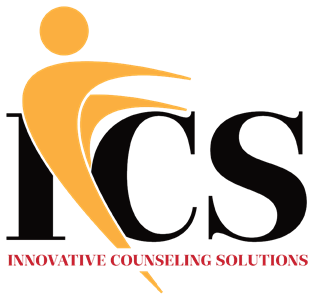 Email/Text Message DisclaimerMy office is concerned about the privacy of your medical information. Because conventional email/text messages are inherently insecure, the confidentiality of sensitive materials cannot be assured. Therefore, you may not want to discuss sensitive matters through e-mail/text messages. It is possible that our e-mail/text messages may be diverted or read by others not intended by you or by us. Also, HIPAA requires that e-mails/text messages sent as part of any discussion of health care be retained in your medical records. I reply to your emails/text messages as a courtesy to you. If you are uncomfortable with return of your e-mail/text messages, please advise me immediately. Please also know that the response time to your e-mail/text message can be as long as 3 business days. Therefore, if this is an emergency situation, please call 911 or go to your local emergency room. ___________________________________________________________________Signature										Date